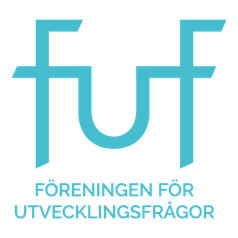 Internship advertisement through FUFAll internships provided by FUF shall be full-time and runfor a full semester (equivalent to 30 university credits).All internships provided by FUF are part of FUF:s internship program. This means that in parallel with the internship, your intern will be participating in various skills development opportunities through FUF. Read also "Guidelines for receiving an intern" and "Tips for writing your advert" before filling out your ad. You can find them here:https://fuf.se/en/karriar/praktikantprogrammet/information-till-praktikorganisationer/If you have any further questions about FUF:s internship program, please contact us at praktik@fuf.se, or call 070-090 60 32.Please fill the form below and send to praktik@fuf.se.Contact:Brief description of the organization:Which of the SDGs does your organization work primarily with? 1. No poverty 		 10. Reduced inequalities 2. No hunger 		 11. Sustainable cities and communities 3. Good health		 12. Responsible consumption 4. Quality education		 13. Protect the planet 5. Gender equality		 14. Life below water 6. Clean water and sanitation 	 15. Life on land 7. Renewable energy	 16. Peace and justice 8. Good jobs/economic growth 	 17. Partnership for the goals 9. Innovation and infrastructureDescribe how the organization works with these:Which of the SDGs will the intern work directly with?  1. No poverty 		 10. Reduced inequalities 2. No hunger 		 11. Sustainable cities and communities 3. Good health		 12. Responsible consumption 4. Quality education		 13. Protect the planet 5. Gender equality		 14. Life below water 6. Clean water and sanitation 	 15. Life on land 7. Renewable energy	 16. Peace and justice 8. Good jobs/economic growth 	 17. Partnership for the goals 9. Innovation and infrastructureDescribe how the intern will work with these:In what ways does the organisation's work benefit partner countries and people living in poverty/economic vulnerability? Elaborate (if applicable):What will the internship look like (role description, tasks, etc )?Desirable skills/experience:Meritorious competence/experience:Other information:OrganizationOrganizationOrganizationDepartmentDepartmentDepartmentContact personE-mail addressTelephone numberWebsiteWebsiteWebsitePostal addressPostal addressPostal address